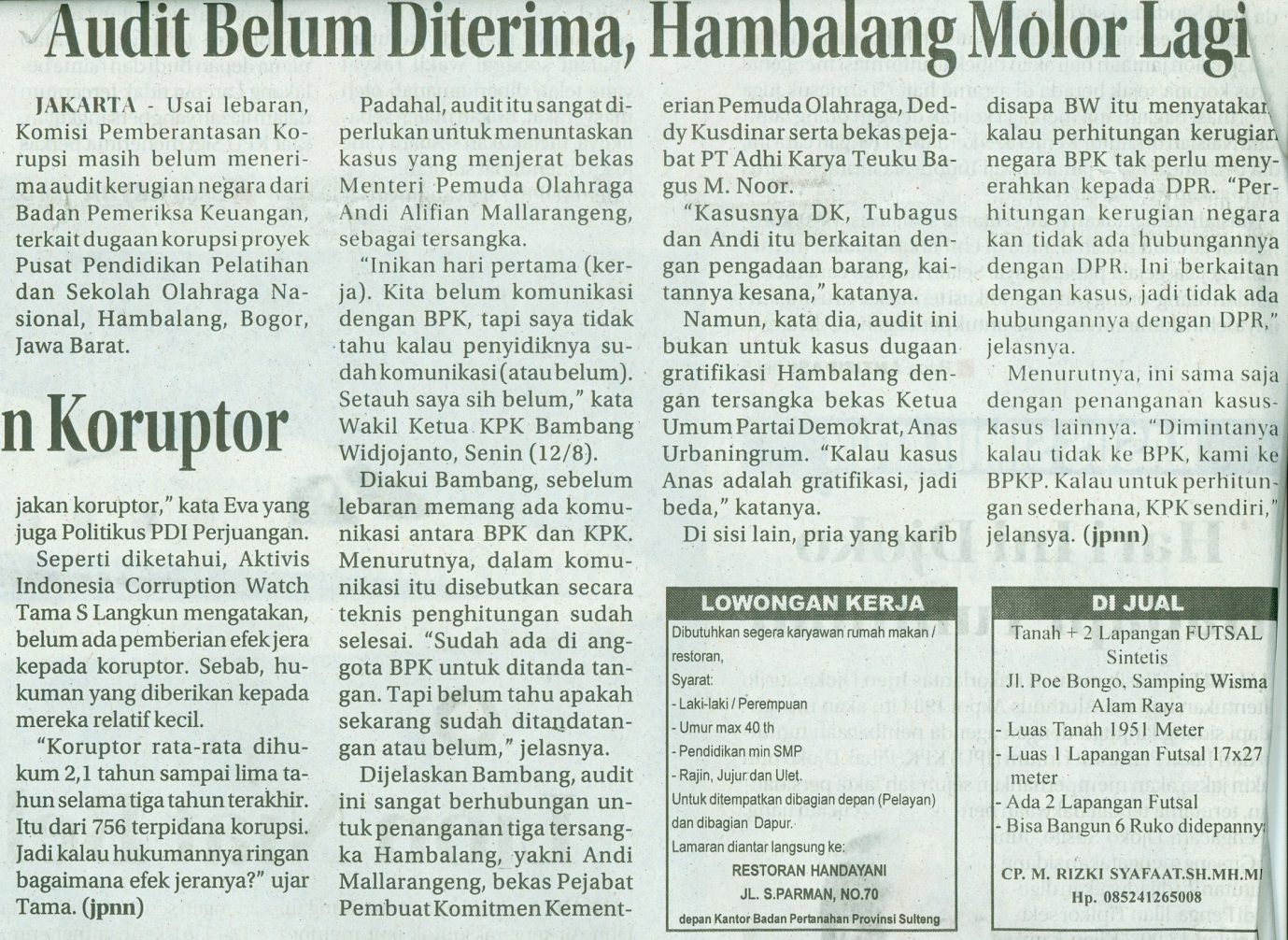 Harian    	:Radar SultengHari, tanggal:Selasa, 13 Agustus 2013Keterangan:Halaman 02  Kolom 15-18Entitas:BPK RI